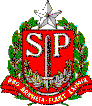 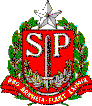 CONTRATADOCONTRATANTEEXTINÇÃO CONTRATUALSECRETARIA: DA EDUCAÇÃO DO ESTADO DE SÃO PAULOUO: 001UNIDADE: DIRETORIA DE ENSINO - REGIÃO DE SUZANOUD: 287EXTINÇÃO CONTRATUAL NºO Contratante abaixo, devidamente identificado, no uso da competência conferida pelo artigo 1º da Resolução SE 67 de 01 de outubro de 2009, expede o presente instrumento particular, para EXTINGUIR, nos termos do § 3º do artigo 7º da Lei Complementar nº 1093, de 16 de julho de 2009, alterada pela Lei Complementar nº1132, de 10 de fevereiro de 2011, o contrato firmado conforme segue:NomeNomeNomeNomeNomeNomeNomeRegistro GeralDCUFÓrgão EmissorData da EmissãoCPFDCDCCargo CorrespondenteCargo CorrespondenteCargo CorrespondenteCargo CorrespondenteReferênciaQualificaçãoQualificaçãoL1ÓRGÃO/UNIDADEÓRGÃO/UNIDADEÓRGÃO/UNIDADEÓRGÃO/UNIDADEÓRGÃO/UNIDADEÓRGÃO/UNIDADEÓRGÃO/UNIDADECódigo UDDenominaçãoDenominaçãoDenominaçãoDenominaçãoMunicípioMunicípioCódigo:Código:Denominação:Denominação:Código UANome UANome UANome UANome UAMunicípioMunicípioCódigo:Código:Denominação:Denominação:VIGÊNCIA DO CONTRATOVIGÊNCIA DO CONTRATOVIGÊNCIA DO CONTRATOVIGÊNCIA DO CONTRATOVIGÊNCIA DO CONTRATOVIGÊNCIA DO CONTRATOVIGÊNCIA DO CONTRATOPeríodo ContratualPeríodo ContratualPeríodo ContratualData de ExercícioData de ExercícioData de ExercícioPublicação no DOEDe	aDe	aDe	aFériasFériasValorValorExtensoExtensoExtensoInciso II, Art. 12, LC nº 1093/09Inciso II, Art. 12, LC nº 1093/09IndenizaçãoIndenizaçãoValorValorExtensoExtensoExtenso§ 2º, Inciso VIII, Art. 8º, LC nº 1093/09§ 2º, Inciso VIII, Art. 8º, LC nº 1093/09Motivo/Fundamento LegalData da ExtinçãoPublicação no DOE§ 3º do artigo 7º da L.C. 1093/09, alterada pela L.C. 1132/11ContratadoContratanteContratanteASSINATURA DIGITALASSINATURA DIGITALAssinaturaCarimbo e AssinaturaCarimbo e AssinaturaLocal/Data:Local/Data:Local/Data: